CMG Canada Conference – Nov 20th 2018   TORONTO		Final AGENDALOCATION:	C'est What Brew/Vin Pub Restaurant, 67 Front Street East, Toronto.                        	Map available at http://www.cestwhat.com/directions  TIME:		8:30a.m. - 5:00 p.m. ATTIRE:	Business attire or Business casual (hard-soled shoes, slacks, collared shirt) If this program is not of interest to you, please pass it on to the appropriate group within your organization, or have them visit CMG Canada at http://cmgcanada.altervista.org/index.htmlSponsor for CMG Canada’s Fall 1 Day Seminar is:               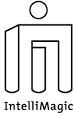 DAY 1: Tuesday Nov 20th 2018 Oct 24 (Tuesday) 8:30 AM	Continental Breakfast9:00 AM	Conference Opening Remarks9:05 AM 	How to optimize capacity in public cloud		Per Bauer/Steve Engle   -  HelpSystems/TeamQuestYou’ve started migrating applications to the cloud. Now what?  Until now, you’ve properly planned and provisioned your on-premises environment. Applications were running smoothly and the environment was optimized. Now you’re faced with trying to predict how applications will behave in the public cloud. And costs seem to be higher than expected. How do you keep services up and running and costs contained in the public cloud?As director of International Services, Per Bauer is responsible for the delivery of services to HelpSystems’s customers worldwide. He conceived and is the author of HelpSystems’ Capacity Management Maturity Model and has presented papers on this subject across the world. Per has the combination of deep practical experience with the understanding of the business drivers for capacity management, contributing to his role of a thought-leader in the industry. Per also sits on HelpSystems’s product management steering committee giving his insight of real-world needs and translating that into deliverable products for the market.10:05 AM	Coffee10:15AM	Confessions of a cost-aholic?  An insider's thoughts on software costs - and opportunities John Baker  -   IntellimagicSub-capacity pricing has created an entire sub-industry, dedicated to explaining it, auditing it, and controlling it.  I will confess to being part of that industry.  As complex as it is, sub-cap remains fairer than paying based on installed capacity.  Sub-cap allows you to pay for what you use.  If only it were so simple! I'm not in commission sales and having spent more of my career listening to vendors rather than representing them, I believe in straight talk.  How does my MSU usage really affect my bill?  What about across LPARs or CECs?  What about where, and/or how much I utilize various software products?  What about the various flavors of caps?  And, of course, what's the deal with all these new options that IBM is providing: Mobile, Container, and Country Multiplex Pricing? This is not a 'whistle blower' session.  Every vendor I have worked with offers valuable solutions.  I won't be naming them, bashing them, or promoting them.  As an independent voice, I will attempt to explain all these options as best as possible.  And if it's still a little fuzzy, perhaps we can have a drink.John Baker, Senior Consultant at IntelliMagic, has been working with mainframes for over 25 years, both as a customer and consultant. His primary focus has been on system and application performance.  As a customer, John designed, implemented and maintained many critical projects such as WLM Goal Mode, GDPS/Data Mirroring, and merging datacenters. As a consultant, John has assisted many of the world's largest datacenters with their z/OS performance challenges. John is a frequent and much appreciated speaker at industry events like SHARE, CMG, GSE and IBM conferences.  He has served on the Board of Directors of the Computer Measurement Group (CMG) and currently volunteers with the MVS Performance Project (MVSP) at SHARE. In his spare time, John enjoys pool, motorcycles, his dog, old port and a spirited political debate.  He lives with his family near Toronto, Canada.11:15 AM	Coffee11:25 PM	Intellimagic [something about performance monitoring and management]  John Baker  -   IntellimagicJohn Baker, Senior Consultant at IntelliMagic, has been working with mainframes for over 25 years, both as a customer and consultant. His primary focus has been on system and application performance.  As a customer, John designed, implemented and maintained many critical projects such as WLM Goal Mode, GDPS/Data Mirroring, and merging datacenters. As a consultant, John has assisted many of the world's largest datacenters with their z/OS performance challenges. John is a frequent and much appreciated speaker at industry events like SHARE, CMG, GSE and IBM conferences.  He has served on the Board of Directors of the Computer Measurement Group (CMG) and currently volunteers with the MVS Performance Project (MVSP) at SHARE. In his spare time, John enjoys pool, motorcycles, his dog, old port and a spirited political debate.  He lives with his family near Toronto, Canada.12:25 PM	Lunch ( on your own)14:00 PM	The Benefits and Growth of in-memory Database and Data Processing   [Larry Strickland]  -   DataKineticsIn-memory data management is becoming more popular due to the high performance it can deliver. This presentation will examine the industry trends moving to in-memory, why in-memory is gaining traction, and look at examples of in-memory databases and other in-memory techniques that can deliver rapid transaction throughput. We will also examine new Db2 for z/OS features like FTBs, contiguous buffer pools, fast insert and more that have cause analysts to call Db2 an in-memory database system.Larry Strickland is the Chief Products Officer at DataKinetics, and is responsible for product direction at a critical time for DataKinetics, as the company prepares to branch out into important new business segments. Larry has brought to market DataKinetics' newest products, is driving the company’s existing products to the next level, and is developing strategies and managing product portfolios for DataKinetics' new subsidiary companies. Larry is a regular speaker at industry conferences and events, holds a PH.D. and a B.E. in Electrical Engineering from the University of Melbourne in Australia, and is a volunteer firefighter.15:00 PM	Coffee15:10 PM	Mainframe 101  Jonathan Gladstone   -   BMO & Georgian CollegeIn the 1960’s and 1970’s, mainframe computing was the dominant paradigm in information processing. Rapid and continuing developments have changed that, but mainframes remain an important niche player. When circumstances require very high WRASSS™ (workload reliability, availability, scalability, security and serviceability), mainframes continue to deliver the goods at a competitive TCO per unit of work. But many of our colleagues simply don’t understand the differences in platform architecture, system configuration, or costing. This series of three short presentations should help!Jonathan Gladstone, P.Eng., is a senior information systems professional, educator, planner and team leader with over thirty years of applied experience in IT, focused on capacity management, business continuity management, ITIL process management, development & implementation, and project initiation for large corporate I/T infrastructures. He currently works full-time for the Bank of Montreal as mainframe and midrange systems capacity planner, and teaches a variety of certificate- and diploma-track courses in Computer Studies at Georgian College in Barrie, ON. He also swings a sword for fun.16:10 PM	Closing Remarks16:15 PM	Adjourn & Members ReceptionEnd of SeminarImportant CMG News and DatesCMG Canada NewsSpecial thanks to our November  2018 Conference sponsor,Intellimagic.  We are very grateful for their support of the CMG cause and purpose, and their contributions both financially, and intellectually.This conference is the first of our meetings for the 2017/18 year.  We thank you for your patronage and look forward to welcoming you back to our new year (2018/19) which officially begins September 1st 2018.  Our tentative seminar/conference dates for the new year (2018/19) are as follows:Tuesday October 24th 2018Tuesday March 5, 2019Tuesday May 7th & Wednesday May 8st  2019CMG Canada membership is among the most affordable in the IT industry at CDN$100 per individual for the entire year.  Additional details and the membership form can be obtained from the membership link on the website.  Student discounts are available see membership page at our website http://cmgcanada.altervista.org/index.html  Please check the website http://cmgcanada.altervista.org/index.html for ongoing news, changes, past agendas, presentations, and other CMG related matters.  Also, the CMG Canada Board welcomes your questions and comments; we can be contacted as follows:Anthony Mungal 		– President [ amungal@acm.org ] Gabe Gewurtz 		– Treasurer [ ggewurtz@look.ca ]Don Melton 		– Membership [ meltond@acm.org ]Peter Livingston		– Co-Program Chairman [peter.livingston@bmo.com ] Jonathan Gladstone	–Co- Program Chairman [jonathan.gladstone@bmo.com ] John Slobodnik		–Co-Program Chairman [john.slobodnik@cogeco.com ] Peter Livingston		– Web Master [ peter.livingston@bmo.com ]We would be remiss to not include a few statements about the purpose and mission of CMG, so that it is easier to share this valuable affiliation with a colleague or friend.  It is quite common for people to circulate into, and out of, the sphere of applicability of CMG, and we certainly want to encourage those of you who felt that you have drifted out to acquaint your successor with the purpose of CMG.  Of course, those of you to whom CMG is still largely applicable, we continue to extend our warmest and sincerest welcome to you.  It has been constantly remarked, over the decades, by many “CMG long timers” that the most valuable affiliation of CMG lies in the networking and peer level expertise provided through the membership!!What is CMG? Globally, CMG is one of the most influential organizations in the data processing industry.  Further, it is highly recognized as the foremost voice in Performance, Capacity Planning, Systems management, and related disciplines.  Its purpose as defined in the overall charter statement includes the provision of:extensive introductory education for new professionals.information on emerging technology as well as methodologies for existing performance professionals.forums on the exchange of information, promotion of new ideas, and discussions of management information requirements.focus on practical applications and results oriented methodologies.encouragement for educational institutions to focus on the IT curriculum.Are you getting MeasureIT ?If you haven’t yet subscribed to MeasureIT, then you are definitely missing out on some great articles, both from the research and practical points of view, on some very timely and provoking topics.  MeasureIT is the Computer Measurement Group’s (CMG) free monthly newsletter, published the third week of each month (no issues in August or December). It is written by, and for, computer professionals. Check it out at http://www.cmg.org/measureit/ … and plan to submit a paper and attend “imPACt 2019” by CMG at the Hyatt at Olive 8  in Seattle Washington.CMG presents www.cmg.orgFeb 19-21 , 2019  in Seattle, Washington 